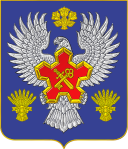 ВОЛГОГРАДСКАЯ ОБЛАСТЬ П О С Т А Н О В Л Е Н И ЕАДМИНИСТРАЦИИ ГОРОДИЩЕНСКОГО МУНИЦИПАЛЬНОГО РАЙОНАот 13 октября 2020 г. № 931-пО внесении изменений в постановление администрации Городищенского муниципального района от 13.10.2017 № 1051-п «Об утверждении муниципальной программы «Реконструкция и модернизация инфраструктуры коммунального комплекса сельских поселений Городищенского муниципального района Волгоградской области на период 2018-2020 годы»Руководствуясь Федеральным законом от 06.10.2003 № 131-ФЗ                         «Об общих принципах организации местного самоуправления в Российской Федерации», постановлением администрации Городищенского муниципального района от 20.08.2009 г. № 2447 «Об утверждении положения о муниципальных программах», п о с т а н о в л я ю:1. Внести в постановление администрации Городищенского муниципального района от 13.10.2017 № 1051-п «Об утверждении муниципальной программы «Реконструкция и модернизация инфраструктуры коммунального комплекса сельских поселений Городищенского муниципального района Волгоградской области на период 2018-2020 годы» следующие изменения:1.1. Наименование изложить в следующей редакции: «Об утверждении муниципальной программы «Реконструкция и модернизация инфраструктуры коммунального комплекса сельских поселений Городищенского муниципального района Волгоградской области на период 2018-2021 годы».1.2. Пункт 1 изложить в следующей редакции: «Утвердить муниципальную программу «Реконструкция и модернизация инфраструктуры коммунального комплекса сельских поселений Городищенского муниципального района Волгоградской области на период 2018-2021 годы» согласно приложению.2. Контроль за исполнением настоящего постановления возложить                  на заместителя главы Городищенского муниципального района                      Кащенко В.В.Глава Городищенскогомуниципального района			                                                   А.В. КагитинПриложениеУТВЕРЖДЕНА:постановлением администрацииГородищенского муниципальногорайонаот 13 октября 2020 г. № 931-пМуниципальная программа "Реконструкция и модернизация инфраструктуры коммунального комплекса сельских поселений Городищенского муниципального района Волгоградской области на период 2018-2021 годы"Паспорт программыРаздел 1.  Содержание проблемы и обоснование необходимости ее решения  программным методом.1.1. Общая характеристика сферы реализации Программы.Основными целями государственной политики в сфере коммунального хозяйства в соответствии с Указом Президента Российской Федерации                          от 07.05.2012 № 600 "О мерах по обеспечению граждан Российской Федерации доступным и комфортным жильем и повышению качества жилищно-коммунальных услуг" являются повышение качества жизни населения путем повышения качества и надежности коммунальных услуг, 
а также обеспечение их доступности для населения.Качественные коммунальные услуги обеспечивают безопасные                              и благоприятные условия проживания граждан в многоквартирных домах                       и жилых домах, в том числе бесперебойное предоставление услуг по отоплению, горячему и холодному водоснабжению, водоотведению, 
в соответствии с санитарными нормами и правилами и другими обязательными требованиями, установленными законодательством Российской Федерации. В соответствии с ч. 3 и ч. 4 ст. 14 Федерального закона от 06.10.2003 
№ 131-ФЗ "Об общих принципах организации местного самоуправления                          в Российской Федерации" к вопросам местного значения муниципального района  относится организация в границах сельских поселений тепло-, водоснабжения и  водоотведения населения.В настоящее время,  на территории Городищенского муниципального района эксплуатируется 39 объектов теплоснабжения, 28 объектов водоснабжения и 24 объекта водоотведения, сети теплоснабжения протяженностью 86,59 км (в двухтрубном исчислении), сети водоснабжения протяженностью 335,3 км, сети водоотведения протяженностью 159,1 км.Объекты коммунальной инфраструктуры находятся в изношенном состоянии. Уровень износа объектов в среднем составляет 69,1 %, уровень  износа сетей составляет 72,9 %.  Высокий уровень износа и технологическая отсталость основных фондов коммунального хозяйства связаны с проводимой в предыдущие годы тарифной политикой, которая не обеспечивала реальных финансовых потребностей организаций коммунального обслуживания населения 
в обновлении и модернизации основных фондов, не формировала стимулов 
к сокращению затрат. Одной из основных причин создавшегося положения является передача                  в муниципальную собственность объектов коммунальной инженерной инфраструктуры без выполнения капитального ремонта.Следствие высокого износа и технологической отсталости основных фондов в коммунальном хозяйстве влечет за собой понижение качества коммунальных услуг, не соответствующее запросам потребителей.Исходя из существующего состояния коммунальной инфраструктуры сельских поселений Городищенского района необходимо проведение мероприятий, предусматривающих техническую модернизацию систем теплоснабжения и водоснабжения, в том числе обеспечение теплового хозяйства современными котлами, системами подготовки и очистки воды, оборудованием, внедрение новых технологий мониторинга за расходом энергоресурсов, а также мероприятия направленные на сохранность основных фондов коммунального хозяйства.Решение поставленных вопросов возможно лишь комплексными программными методами с использованием муниципальной поддержки.При реализации Программы риски возможны в случае                                              ее недофинансирования или прекращения финансирования. Способом ограничения таких рисков является ежегодная корректировка мероприятий программы в зависимости от достигнутых результатов. 1.2. Основные цели и задачи  муниципальной  Программы.	Основной целью Программы является повышение качества и надежности предоставления коммунальных услуг населению Городищенского муниципального района.Для осуществления поставленной цели необходимо решение следующих задач: реконструкция и модернизация систем коммунальной инфраструктуры в сфере теплоснабжения, водоснабжения, водоотведения                  и очистки сточных вод, капитальный ремонт объектов инфраструктуры коммунального комплекса.1.3. Сроки и этапы реализации Программы.        Срок реализации настоящей Программы составляет четыре года 
с 1 января 2018 года по 31 декабря 2021 года.	Выполнение Программы осуществляется в 4 этапа:	первый этап – с 01.01.2018 года по 31.12.2018год;	второй этап – с 01.01.2019 года по 31.12.2019 год;	третий этап – с 01.01.2020 года по 31.12.2020 год;	четвертый этап – с 01.01.2021 года по 31.12.2021 год.1.4. Обоснование решения проблемы программно-целевым методом.Учитывая сложность проблемы и необходимость  выработки системного решения для повышения качества и надежности предоставления коммунальных услуг населению Городищенского муниципального района наиболее эффективно представляется решать в рамках муниципальной программы "Реконструкция и модернизация инфраструктуры коммунального комплекса сельских поселений Городищенского муниципального района Волгоградской области на период 2018-2021 годы".Необходимость решения задачи Программы определяет целесообразность использования программно-целевого метода, так как:     - не могут быть решены в пределах одного года и требуют бюджетных расходов;      - носят комплексный характер, а их решение окажет существенное положительное влияние на благополучие населения Городищенского муниципального района.1.5. Целевые показатели Программы.Целевые показатели Программы представлены в приложении № 1 муниципальной программы.Раздел 2. Система программных мероприятий, в том числе ресурсное обеспечение муниципальной программы "Реконструкция и модернизация инфраструктуры коммунального комплекса сельских поселений Городищенского муниципального района Волгоградской области на период 2018-2021 годы".2.1. Основные мероприятия Программы.Для реализации  целей и решения задач Программы, достижения  планируемых показателей  предусмотрено выполнение мероприятий по реконструкции и модернизация систем коммунальной инфраструктуры 
в сфере теплоснабжения, водоснабжения, водоотведения и очистки сточных вод, снижение уровня износа объектов коммунальной инженерной инфраструктурыРеализация  мероприятий  позволит повысить  качество и надежность предоставления коммунальных услуг населению Городищенского муниципального района.Мероприятия будут проводиться в соответствии с разработанными:- проектными документациями, в составе которых предусматривается реализация технических решений проведения работ с применением современных материалов и оборудования, энергоэффективного оборудования;- локальными сметными расчетами на работы по капитальному ремонту систем тепло-, водоснабжения и водоотведения, по замене оборудования, по восстановлению работоспособности водозаборных сооружений.Мероприятия и объемы финансирования Программы представлены                           в приложении № 2.По итогам поэтапного исполнения программы возможна корректировка                 и уточнение показателей муниципальной программы.Мероприятия уточняются ежегодно в соответствии с результатами исполнения отдельных мероприятий и этапов реализации Программы, 
а также с объемами  планируемых бюджетных обязательств.2.2. Финансовое – экономическое обоснование мероприятий Программы.Финансовое обоснование мероприятий выполнено в соответствии                         с приведенными ориентировочными расценками в информационно-коммуникационной сети Интернет, представленных коммерческих предложений, других расчетов.Раздел 3. Механизм реализации  муниципальной программы "Реконструкция                    и модернизация инфраструктуры коммунального комплекса сельских поселений Городищенского муниципального района Волгоградской области на период 2018-2021 годы".3.1. Управление Программой.Управление реализацией Программы осуществляет заместитель главы Городищенского муниципального района, являющийся администратором муниципальной программы  Волгоградской области. В реализации Программы участвуют: отдел по строительству и жилищно-коммунальному хозяйству администрации Городищенского муниципального района, муниципальное казенное учреждение "Управление капитальным строительством и техническим обеспечением деятельности органов местного самоуправления Городищенского муниципального района", муниципальные предприятия коммунального комплекса Городищенского муниципального района.3.2. Механизм реализации.Реализация Программы представляет собой скоординированные по срокам и направлениям действия исполнителей программных мероприятий, направленных на достижение целей и задач Программы. Перечень мероприятий Программы, их ресурсное обеспечение                                  и корректировка предусматриваются при формировании бюджета Городищенского муниципального района, в течение текущего финансового года. Контроль, за ходом реализации мероприятий Программы осуществляет администрация Городищенского муниципального района Волгоградской области. Система управления реализацией Программы предназначена для достижения поставленных целей в установленные сроки в рамках выделяемых ресурсов.        Отдел по строительству и жилищно-коммунальному хозяйству администрации Городищенского муниципального района организует сбор сведений и документов от исполнителей Программы, с целью составления                        и предоставления отчетности по реализации утвержденной Программы. Подрядные организации, получившие заказ на выполнение программных мероприятий, осуществляют свою деятельность в соответствии с заключенными договорами и (или) контрактами. 3.3. Ресурсное обеспечение Программы.Финансирование программы обеспечивается за счет средств бюджета Городищенского муниципального района Волгоградской области.Общий объем финансирования программы на 2018–2021 годы составит 93080,2 тыс. рублей, из них по годам:2018 год – 32259,9 тыс. рублей;2019 год – 29177,8 тыс. рублей;2020 год – 20342,5 тыс. рублей;2021 год – 11300,0 тыс. рублей.3.4. Показатели программы.Показатели, необходимые для анализа и оценки конкретных результатов выполнения муниципальной программы представлены в приложении № 1.3.5. Ожидаемые результаты от реализации программы.В результате реализации программных мероприятий ожидается:- снизить уровень износа объектов коммунальной инженерной инфраструктуры;- увеличить количество модернизированных объектов коммунального хозяйства;- восстановить работоспособность водозаборных сооружений;- сократить число аварий на сетях тепло-, водоснабжения и водоотведения,     в результате выполнения капитального ремонта;- повысить качество и надежность предоставления коммунальных услуг населению.Приложение 1к муниципальной программе"Реконструкция и модернизация  инфраструктуры коммунального комплекса сельских поселений Городищенского 
муниципального района Волгоградской областина период 2018-2021 годы"ПЕРЕЧЕНЬЦЕЛЕВЫХ ПОКАЗАТЕЛЕЙ МУНИЦИПАЛЬНОЙ ПРОГРАММЫ "РЕКОНСТРУКЦИЯ И МОДЕРНИЗАЦИЯ  ИНФРАСТРУКТУРЫ КОММУНАЛЬНОГО КОМПЛЕКСА СЕЛЬСКИХ ПОСЕЛЕНИЙ  ГОРОДИЩЕНСКОГО МУНИЦИПАЛЬНОГО РАЙОНА ВОЛГОГРАДСКОЙ ОБЛАСТИ НА ПЕРИОД 2018 – 2021 ГОДЫ"Наименование муниципальной программыМуниципальная программа "Реконструкция                    и модернизация инфраструктуры коммунального комплекса сельских поселений Городищенского муниципального района Волгоградской областина период 2018-2021 годы".Дата принятия решения о разработке муниципальной программыРаспоряжение администрации Городищенского муниципального района № 300-р от 22.09.2017Администратор муниципальной программыЗаместитель главы Городищенского муниципального района курирующий вопросы жилищно-коммунального хозяйстваРазработчик муниципальной программыОтдел по строительству и жилищно-коммунальному хозяйству администрации Городищенского муниципального района.Исполнитель муниципальной программы- отдел по строительству и жилищно-коммунальному хозяйству администрации Городищенского муниципального района;- муниципальное казенное учреждение "Управление капитальным строительством                    и техническим обеспечением деятельности органов местного самоуправления Городищенского муниципального района";- муниципальные предприятия коммунального комплекса Городищенского муниципального района.Цели и задачи муниципальной программы- повышение качества и надежности предоставления коммунальных услуг населению;- реконструкция и модернизация систем коммунальной инфраструктуры в сфере теплоснабжения, водоснабжения, водоотведения и очистки сточных вод;- капитальный ремонт объектов инфраструктуры коммунального комплекса.Важнейшие целевые показатели муниципальной программы- количество модернизированных объектов коммунального хозяйства:- 2018 год – 0 шт.;- 2019 год – 1 шт.;- 2020 год – 10 шт.;- 2021 год – 0 шт.;- протяженность отремонтированных сетей теплоснабжения:- 2018 год – 0 км;- 2019 год – 2,7 км;- 2020 год – 4,5 км;- 2021 год – 0 км;- протяженность отремонтированных сетей водоснабжения:- 2018 год – 4 км;- 2019 год – 1,8 км;- 2020 год – 10 км;- 2021 год – 0 км;- протяженность отремонтированных сетей водоотведения:- 2018 год –0 км;- 2019 год – 0 км;- 2020 год – 7,5 км;- 2021 год – 0 км;- приобретение техники коммунального назначения:- 2018 год – 2 шт.;- 2019 год – 0 шт.;- 2020 год – 0 шт.;- 2021 год – 0 шт.;- снижение количества жалоб потребителей                 на предоставление услуги теплоснабжения ненадлежащего качества к уровню прошлого года на 0,5 %:- 2018 год – 0 %;- 2019 год – 0 %;- 2020 год – 0,5 %;- 2021 год – 0,5 %.Программные мероприятия - реконструкция и модернизация систем коммунальной инфраструктуры в сфере теплоснабжения, водоснабжения, водоотведения и очистки сточных вод, снижение уровня износа объектов коммунальной инженерной инфраструктуры;- повышение качества и надежности предоставления коммунальных услуг населению.Сроки и этапы  реализации муниципальной программыСрок реализации программы  4 года. Выполнение Программы осуществляется в 4 этапа:первый этап – с 01.01.2018 года по 31.12.2018год;второй этап – с 01.01.2019 года по 31.12.2019 год;третий этап – с 01.01.2020 года по 31.12.2020 год;четвертый этап – с 01.01.2021 года по 31.12.2021 года.Перечень подпрограмм муниципальной программыПодпрограммы отсутствуютОбъемы и источники финансирования муниципальной программыОбщий объем финансирования программы на 2018-2021 годы составит 93080,2 тыс. рублей, из них по годам:2018 год – 32259,9 тыс.рублей;2019 год – 29177,8 тыс.рублей;2020 год – 20342,5 тыс.рублей;2021 год – 11300,0 тыс.рублей.Источник финансирования муниципальной программы – бюджет Городищенского муниципального района Волгоградской области.№п/пНаименование целевого показателяЕдиница измеренияЗначения целевых показателейЗначения целевых показателейЗначения целевых показателейЗначения целевых показателей№п/пНаименование целевого показателяЕдиница измерения201820192020202112345671Приобретение техники коммунального назначенияштук20002Количество модернизированных объектов коммунального хозяйстваштук011003Протяженность отремонтированных сетей теплоснабжениякилометр02,74,504Протяженность отремонтированных сетей водоснабжениякилометр4,01,810,005Протяженность отремонтированных сетей водоотведениякилометр007,506Снижение количества жалоб потребителей на предоставление услуги теплоснабжения ненадлежащего качества к уровню прошлого годапроцент000,50,5№ п/пНаименование мероприятий Срок реализацииОбъемы финансирования, (тыс.руб.)Объемы финансирования, (тыс.руб.)Объемы финансирования, (тыс.руб.)Объемы финансирования, (тыс.руб.)Объемы финансирования, (тыс.руб.)Объемы финансирования, (тыс.руб.)ИсполнительПримечание№ п/пНаименование мероприятий Срок реализации всегов том числе по годамв том числе по годамв том числе по годамв том числе по годамв том числе по годамИсполнительПримечание№ п/пНаименование мероприятий Срок реализации всегофедеральный бюджетобластной бюджетбюджет районабюджет поселениявнебюджетные источникиИсполнительПримечание1Краснопахаревское сельское поселениеАдминистрация Городищенского муниципального района1Ремонт  централизованных сетей водоснабжения по улицам Краснопахаревского сельского поселения2018849,90,00,0849,90,00,0Администрация Городищенского муниципального района1Ремонт  централизованных сетей водоснабжения по улицам Краснопахаревского сельского поселения20190,00,00,00,00,00,0Администрация Городищенского муниципального района1Ремонт  централизованных сетей водоснабжения по улицам Краснопахаревского сельского поселения20200,00,00,00,00,00,0Администрация Городищенского муниципального района1Ремонт  централизованных сетей водоснабжения по улицам Краснопахаревского сельского поселения20210,00,00,00,00,00,0Администрация Городищенского муниципального района1Итого по мероприятию 2018-2021849,90,00,0849,90,00,0Администрация Городищенского муниципального района2Мероприятия по реконструкции и модернизации систем коммунальной инфраструктуры в сфере теплоснабжения, водоснабжения, водоотведения20181092,80,00,01092,80,00,0Администрация Городищенского муниципального района2Мероприятия по реконструкции и модернизации систем коммунальной инфраструктуры в сфере теплоснабжения, водоснабжения, водоотведения20190,00,00,00,00,00,0Администрация Городищенского муниципального района2Мероприятия по реконструкции и модернизации систем коммунальной инфраструктуры в сфере теплоснабжения, водоснабжения, водоотведения20200,00,00,00,00,00,0Администрация Городищенского муниципального района2Мероприятия по реконструкции и модернизации систем коммунальной инфраструктуры в сфере теплоснабжения, водоснабжения, водоотведения20210,00,00,00,00,00,0Администрация Городищенского муниципального района2Итого по мероприятию2018-20211092,80,00,01092,80,00,0Администрация Городищенского муниципального района3Орловское сельское поселениеАдминистрация Городищенского муниципального района3Капитальный ремонт водопроводной сети по ул. Победа в с. Орловка20181691,00,00,01691,00,00,0Администрация Городищенского муниципального района3Капитальный ремонт водопроводной сети по ул. Победа в с. Орловка20190,00,00,00,00,00,0Администрация Городищенского муниципального района3Капитальный ремонт водопроводной сети по ул. Победа в с. Орловка20200,00,00,00,00,00,0Администрация Городищенского муниципального района3Капитальный ремонт водопроводной сети по ул. Победа в с. Орловка20210,00,00,00,00,00,0Администрация Городищенского муниципального района3Итого по мероприятию 2018-20211691,00,00,01691,00,00,0Администрация Городищенского муниципального района4Мероприятия по повышению качества и надежности предоставления коммунальных услуг населению201869,50,00,069,50,00,0Администрация Городищенского муниципального района4Мероприятия по повышению качества и надежности предоставления коммунальных услуг населению20190,00,00,00,00,00,0Администрация Городищенского муниципального района4Мероприятия по повышению качества и надежности предоставления коммунальных услуг населению20200,00,00,00,00,00,0Администрация Городищенского муниципального района4Мероприятия по повышению качества и надежности предоставления коммунальных услуг населению20210,00,00,00,00,00,0Администрация Городищенского муниципального района4Итого по мероприятию2018-202169,50,00,069,50,00,0Администрация Городищенского муниципального района5 Лизинг  техники коммунального назначения20183280,60,00,03280,60,00,0Администрация Городищенского муниципального района5 Лизинг  техники коммунального назначения20192097,80,00,02097,80,00,0Администрация Городищенского муниципального района5 Лизинг  техники коммунального назначения20200,00,00,00,00,00,0Администрация Городищенского муниципального района5 Лизинг  техники коммунального назначения20210,00,00,00,00,00,0Администрация Городищенского муниципального района5Итого по мероприятию 2018-20215378,40,00,05378,40,00,0Администрация Городищенского муниципального района6Приобретение техники коммунального назначения20182309,70,00,02309,70,00,0Администрация Городищенского муниципального района, МКУ "УКС и ТОД"6Приобретение техники коммунального назначения20190,00,00,00,00,00,0Администрация Городищенского муниципального района, МКУ "УКС и ТОД"6Приобретение техники коммунального назначения20200,00,00,00,00,00,0Администрация Городищенского муниципального района, МКУ "УКС и ТОД"6Приобретение техники коммунального назначения20210,00,00,00,00,00,0Администрация Городищенского муниципального района, МКУ "УКС и ТОД"6Итого по мероприятию 2018-20212309,70,00,02309,70,00,0Администрация Городищенского муниципального района, МКУ "УКС и ТОД"7Субсидии  предприятиям жилищно-коммунального хозяйства в 2018 году на проведение работ по восстановлению работоспособности водозаборных скважин, капитальных ремонтов, приобретение технологического оборудования, материалов для коммунальной инфраструктуры201812277,50,00,012277,50,00,0Администрация Городищенского муниципального района7Субсидии  предприятиям жилищно-коммунального хозяйства в 2018 году на проведение работ по восстановлению работоспособности водозаборных скважин, капитальных ремонтов, приобретение технологического оборудования, материалов для коммунальной инфраструктуры201912080,00,00,012080,00,00,0Администрация Городищенского муниципального района7Субсидии  предприятиям жилищно-коммунального хозяйства в 2018 году на проведение работ по восстановлению работоспособности водозаборных скважин, капитальных ремонтов, приобретение технологического оборудования, материалов для коммунальной инфраструктуры20209042,50,00,09042,50,00,0Администрация Городищенского муниципального района7Субсидии  предприятиям жилищно-коммунального хозяйства в 2018 году на проведение работ по восстановлению работоспособности водозаборных скважин, капитальных ремонтов, приобретение технологического оборудования, материалов для коммунальной инфраструктуры20210,00,00,00,00,00,0Администрация Городищенского муниципального районаИтого по мероприятию 2018-202133400,00,00,033400,00,00,0Администрация Городищенского муниципального района8Субсидии на возмещение затрат предприятиям жилищно- коммунального хозяйства, возникающих в результате предоставления коммунальных услуг населению201810509,00,00,010509,00,00,0Администрация Городищенского муниципального района8Субсидии на возмещение затрат предприятиям жилищно- коммунального хозяйства, возникающих в результате предоставления коммунальных услуг населению201915000,00,00,015000,00,00,0Администрация Городищенского муниципального района8Субсидии на возмещение затрат предприятиям жилищно- коммунального хозяйства, возникающих в результате предоставления коммунальных услуг населению202011300,00,00,011300,00,00,0Администрация Городищенского муниципального района8Субсидии на возмещение затрат предприятиям жилищно- коммунального хозяйства, возникающих в результате предоставления коммунальных услуг населению202111300,00,00,011300,00,00,0Администрация Городищенского муниципального района8Итого по мероприятию 2018-202148109,00,00,048109,00,00,0Администрация Городищенского муниципального района9Содержание техники коммунального назначения2018180,00,00,0180,00,00,0МКУ "УКС и ТОД"9Содержание техники коммунального назначения20190,00,00,00,00,00,0МКУ "УКС и ТОД"9Содержание техники коммунального назначения20200,00,00,00,00,00,0МКУ "УКС и ТОД"9Содержание техники коммунального назначения20210,00,00,00,00,00,0МКУ "УКС и ТОД"9Итого по мероприятию 2018-2021180,00,00,0180,00,00,0МКУ "УКС и ТОД"201832259,90,00,032259,90,00,0Администрация Городищенского муниципального района201929177,80,00,029177,80,00,0Администрация Городищенского муниципального района202020342,50,00,020342,50,00,0Администрация Городищенского муниципального района202111300,00,00,011300,00,00,0Администрация Городищенского муниципального района2018-202193080,20,00,093080,20,00,0Администрация Городищенского муниципального района